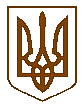 БУЧАНСЬКА     МІСЬКА      РАДАКИЇВСЬКОЇ ОБЛАСТІВ И К О Н А В Ч И  Й         К О М І Т Е ТР  І  Ш  Е  Н  Н  Я«21»  лютого  2017 року                                                                       	    	№ 71Про затвердження переліку та тарифів на платні соціальні послуги                                                                                                   Розглянувши подання керівника управління праці, соціального захисту та захисту населення від наслідків Чорнобильської катастрофи, Назаренко Г.В., щодо забезпечення ефективного соціального обслуговування одиноких людей похилого віку та непрацездатних громадян, шляхом надання платних соціальних послуг, керуючись Законом України “Про соціальні послуги» і Законом України «Про місцеве самоврядування в Україні», виконавчий комітет Бучанської міської радиВИРІШИВ:1. Затвердити перелік платних соціальних послуг, що надаються територіальним центром відповідно до постанови Кабінету Міністрів України від 14.01.2004р. № 12 (додаток 1).2. Затвердити тарифи на платні соціальні послуги, що  надаються територіальним центром відповідно до змін прожиткового мінімуму та заробітної плати соціальних робітників (додаток 2).4. Контроль за виконанням даного рішення покласти на керівника УПСЗЗННЧК Г.В. Назаренко.Міський голова                                                                                   А.П.ФедорукВ.о. керуючого справами                                                                    О.Ф.Пронько Погоджено:Начальник фінансового управління                                                      Т.А.СімонЗавідувачем юридичного відділу                                                            Т.О.ШаправськийПодання:Керівник управління праці                                                                       Г.В.Назаренко